A gift for youThis certificate entitles you to A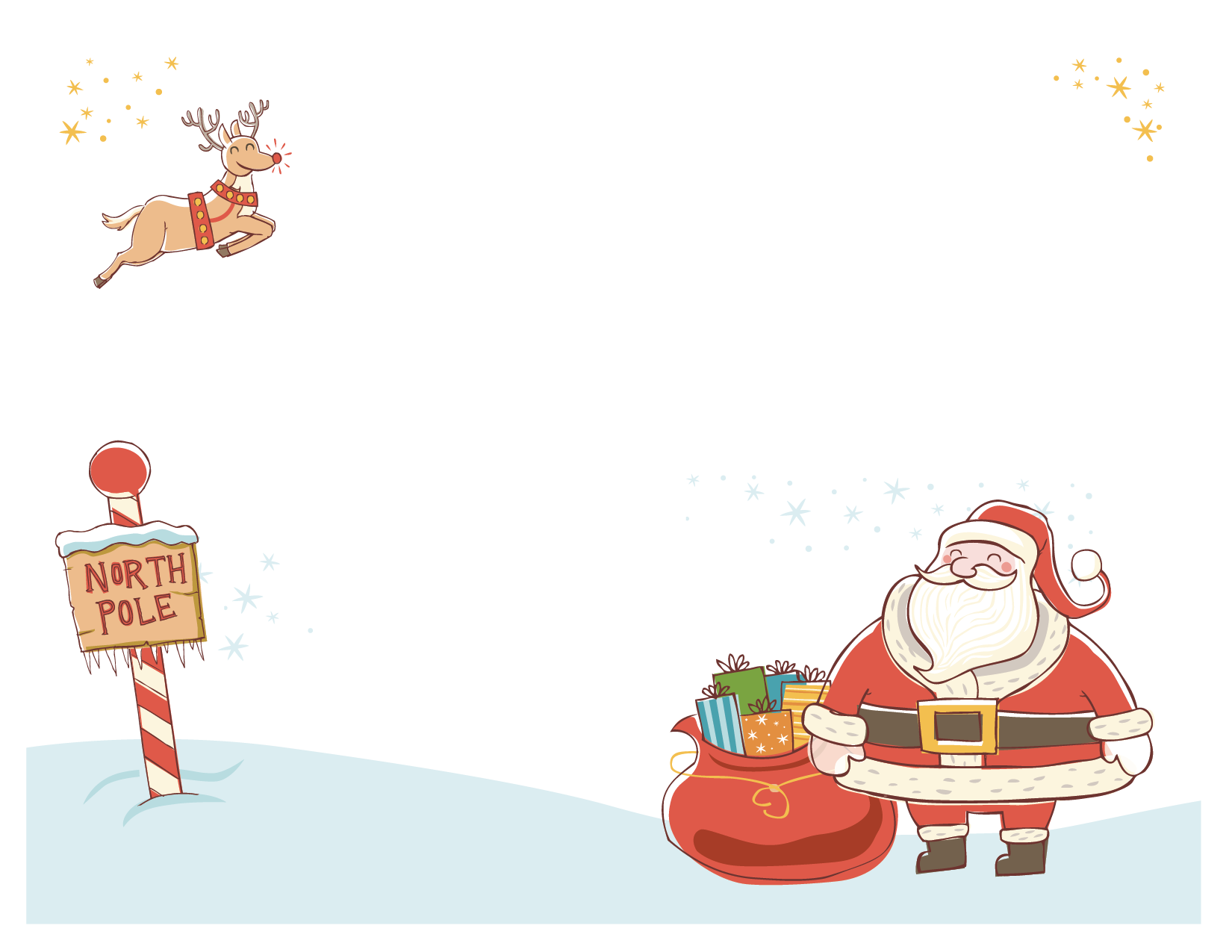 Beginner fencing class at Hooked on FencingTo:From: